Игры на каждый день.Здравствуйте!Дети встают в круг. Водящий идет по кругу и задевает одного из играющих. Водящий и тот, которого задели, бегут в разные стороны. Встретившись, они останавливаются, пожимают друг другу и говорят: «Здравствуйте!» Затем бегут дальше, пытаясь занять свободное место. Тот, кто не успел это сделать, становится водящим.Зеркало.Выбирается ведущий, его роль  - «человек». Все остальные – «зеркала» (отражения). Ведущий перемещается по группе. Он смотрит в зеркала (на других участников игры), а они его отражают, повторяя все действия, которые он выполняет. «Зеркала» точно повторяют движения, мимику. Следует поощрять детей.Зоопарк.Каждому ребенку на спину крепится табличка с с рисунком или названием животного. Табличек одинаковых по две. Посмотреть или прочитать то, написано на спине товарища, несложно. А вот, что нарисовано или написано у вас на спин? Каждому необходимо найти свою «пару». Основное правило: запрещено переговариваться друг с другом. Разрешается взаимодействие друг с другом с помощью мимики и жестов. Возможна замена названий животных на числа, цветы, геометрические фигуры и т.д.Веревочка.Для игры нужно взять веревку и связать ее концы так, чтобы было образовано кольцо. Длина веревки зависит от количества детей. Ребята встают в круг и берутся двумя руками за веревку, которая находится внутри круга. Всем детям нужно построить геометрическую фигуру (треугольник, квадрат и др.)Приходит время.Воспитатель проговаривает слова, дети говорят окончания строчки, сопровождая соответствующими движениями.Приходит время – «тик-так» (головой покачать в стороны).С юга птицы прилетают – «кар-кар»  (руками  изобразить полет птицы).Снеговые горы тают – «буль-буль».И не до сна – «хр-р-р» (закрыли глаза).Приходит время – «тик-так» (покачать головой в стороны).Просыпаемся (потянуться).Приближается весна! – «кап-кап» (хлопки в ладоши).Невод.Двое из играющих – рыбаки, остальные – рыбки. Рыбаки, взявшись за руки, ловят рыб, окружая их свободными руками. Пойманные рыбки присоединяются к рыбакам – невод увеличивается. Ловля рыбок продолжается до тех пор, пока останется две-три непойманные рыбки. Во время ловли невод не должен разрываться.Молчанка.Перед началом игры все играющие произносят «запевку»:Первенчики, червенчики,Летали, голубенчикиПо свежей росе,По чужой полосе,Там чашки, орешки, Медок, сахарок –Молчок!Как скажут последнее слово, все должны замолчать. Ведущий старается всех рассмешить, кто засмеется или скажет одно слово проиграл.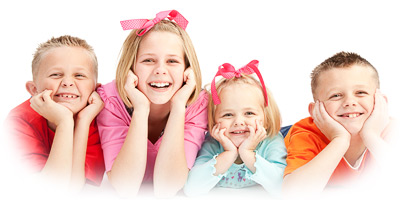 